الجمعة، 22 أكتوبر 2010، الساعة 09:30
(القاعة A)الدكتور حمدون إ. توريه
الأمين العامالدورة الاستثنائية للمجلس
غوادالاخارا، 21 أكتوبر 2010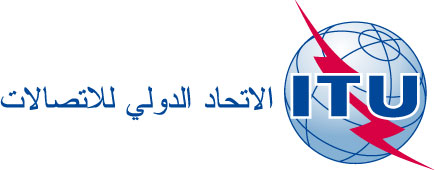 الوثيقة C-EXT/1-A22 أكتوبر 2010الأصل: بالإنكليزيةمذكرة من الأمين العاممذكرة من الأمين العاممشروع جدول الأعمال الأولي
للدورة الاستثنائية للمجلسمشروع جدول الأعمال الأولي
للدورة الاستثنائية للمجلسالوثائق1	افتتاح الرئيس المنتهية ولايته للاجتماع-2	اعتماد جدول الأعمالC-EXT/13	انتخاب رئيس الدورة الاستثنائية للمجلس ورئيس المجلس في دورته لعام 2011-4	ملاحظات من الرئيس-5	انتخاب نائب رئيس المجلس في دورته لعام 2011-6	انتخاب رئيس ونواب رئيس اللجنة الدائمة للتنظيم والإدارة-7	قرارات المجلس في دورته لعام 2010 التي تستدعي اتخاذ إجراء من قبل الدورة الاستثنائية للمجلس:1	موعد ومدة دورة المجلس لعام 20112	أحداث تليكوم الاتحاد الدولي للاتصالات - (C10/108 - Res 11 (186(Corr.1))
مشروع نموذج اتفاق مع البلد المضيف3	تشكيل لجنة المعاشات التقاعدية للاتحادC-EXT/2C-EXT/48	قرارات مؤتمر المندوبين المفوضين التي تطالب باتخاذ إجراء من قبل الدورة الاستثنائية للمجلس:1	فريق العمل التابع للمجلس المعني بوضع دستور ثابت (Res COM5/1 (170)) 2	برنامج الإنهاء الطوعي للخدمة والتقاعد المبكّر3	’1‘	اللجنة الاستشارية المستقلة للإدارة (Res COM6/2 (166(Rev.1)) 
’2‘	المراجعة الخارجيةC-EXT/3-9	ما يستجد من أعمال-